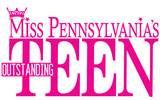 Candidate TEEN State RegistrationDue immediately after the Teen has won her title.Title: ______________________________________                   Date Of Birth:_________ Age:_____Name: _______________________________________                     Age as of July,31, 2020:_______Email Address: _________________________________                                           Height: ________                                                       (For All State Information to be Sent)  Mailing Address:_____________________________________	 	                 ______________________________________Candidate Phone: _______________________Type of Talent: _________________________Talent Song: ______________________________________________________________                     This Registration Form Registers your Talent Music on a First Come First Serve basis.  If this is a second teen title, the local must pay your $300 fee to hold your music reservation. You may change your music prior to April 1, 2020, providing your new song has not already been registered.Talent Song Composer:__________________________________Platform Statement: _______________________________________________________Local Director(s): Name, Email, Phone: _________________________________________________________________________Name, Email, Phone: _________________________________________________________________________        T-Shirt Size:  S___    M___    L___  	 Cocktail Dress Size:   S___    M___   L ___   This Form is to be emailed with the Subject line stating:  Registration.TeenFile Name:   Registration.Teen_LAST NAME, First Name                            Debbiebutcher@yorklinks.net  &  KathySmartnick@aol.com